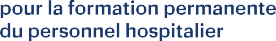 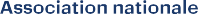 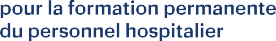 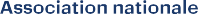 DISPOSITIFS INDIVIDUELSValidation des acquis et de l’expérience (VAE) DEMANDE DE PRISE EN CHARGEÀ LIRE AVANT DE REMPLIRLA DEMANDE DE FINANCEMENT D’UNE VAELa demande de priseen charge est constituée de 3 volets :VOLET A à remplir et à signer par l’agent. Il faut y joindre la notification de recevabilité délivrée par l’organisme certificateur et la copie du dernier bulletin de salaire.VOLET B à remplir par l’établissement employeur.VOLET C / C BIS à remplir par l’organisme prestataire (accompagnement à la démarche VAE ou formation avant jury).Le volet C est à compléter par l’organisme d’accompagnement pour solliciter la prise en charge financière d’un accompagnement méthodologique de 24h pour constituer le livret 2.Le volet C bis est à remplir par l’organisme dispensant la formation (pour certains diplômes).Tous les renseignements demandés dans le dossier sont indispensables pour instruire la demande de financement.Un dossier incomplet sera rejeté par le Comité de gestion régional (CGR).Les 3 volets, dûment remplis doivent parvenir à la délégation régionale ANFH chargée de l’instruction du dossier sous pli recommandé avec accusé de réception.La VAE permet à un agent de faire reconnaître son expérience(professionnelle ou non) afin d’obtenir tout ou partie d’un diplôme, d’un titre ou d’un certificat professionnel.À l’instar de la formation initialeet de la formation continue, la VAE est une voie d’accès aux certifications reconnues.Les livrets 1 et 2, qui servent à prouver les compétenceset connaissances acquises par l’expérience, demandent un travail important.DEMANDE DE PRISE EN CHARGEVALIDATION DES ACQUIS DE L’EXPÉRIENCE (VAE)  A 06 | FRAIS DE TRANSPORTS, D’HÉBERGEMENT ET DE RESTAURATION	* Attention : le remboursement se fait sur la base du tarif kilométrique SNCF 2e classe€** Plafonné selon la règlementation en vigueur* Attention : le remboursement se fait sur la base du tarif kilométrique SNCF 2e classe€** En cas de double résidence et plafonnée selon la règlementation en vigueur€*** Plafonné selon la règlementation en vigueur  A 07 | FRAIS ANNEXES	AUTORISATION D’ABSENCEVALIDATION DES ACQUIS DE L’EXPÉRIENCE (VAE)À COMPLÉTER PAR L’ÉTABLISSEMENT EMPLOYEURDEMANDE DE PRISE EN CHARGEAccompagnement 24h / congé VAEVALIDATION DES ACQUIS DE L’EXPÉRIENCE (VAE)À COMPLÉTER PAR L’ORGANISME D’ACCOMPAGNEMENTTARIF HORAIRE TTC *	€	€* Tarif horaire applicable pour la durée de la prestationDEMANDE DE PRISE EN CHARGEFormation facultativeVALIDATION DES ACQUIS DE L’EXPÉRIENCE (VAE)À COMPLÉTER PAR L’ORGANISME DE FORMATIONA 03 | DIPLÔMES OBTENUSA 03 | DIPLÔMES OBTENUSA 03 | DIPLÔMES OBTENUSA 03 | DIPLÔMES OBTENUSSPÉCIALITÉSPÉCIALITÉI DEA - DESS - MASTER - DOCTORAT - INGÉNIEURIV BP - BAC - BTII LICENCE - MASTER IV BEP - CAP - CFPAIII BTS - DUT - DEUGVI FIN DE SCOLARITÉINTITULÉ DU (DES) DIPLÔMES OBTENUSLe droit est ouvert lorsque la formation se déroule hors de la commune du lieu de travail ou hors de celle de la résidence familiale (une commune = une agglomération)Le droit est ouvert lorsque la formation se déroule hors de la commune du lieu de travail ou hors de celle de la résidence familiale (une commune = une agglomération)Le droit est ouvert lorsque la formation se déroule hors de la commune du lieu de travail ou hors de celle de la résidence familiale (une commune = une agglomération)Le droit est ouvert lorsque la formation se déroule hors de la commune du lieu de travail ou hors de celle de la résidence familiale (une commune = une agglomération)ACCOMPAGNEMENTACCOMPAGNEMENTACCOMPAGNEMENTACCOMPAGNEMENTLIEU DE DÉPARTLIEU D’ARRIVÉEFORMATION FACULTATIVE (pour les seuls diplômes du secteur sanitaire et social)FORMATION FACULTATIVE (pour les seuls diplômes du secteur sanitaire et social)FORMATION FACULTATIVE (pour les seuls diplômes du secteur sanitaire et social)FORMATION FACULTATIVE (pour les seuls diplômes du secteur sanitaire et social)LIEU DE DÉPARTLIEU D’ARRIVÉEFRAIS DE DOSSIER€DROITS UNIVERSITAIRES€FRAIS DE JURY€TIMBRES FISCAUX€AUTRES (préciser)€J’atteste sur l’honneur l’exactitude des informations portées sur la présente demande. Toute fausse déclaration entrainera systématiquement la nullité de l’éventuelle décision de financement et impliquera le remboursement de toutes les sommes versées par l’ANFH. Je m’engage, en outre, à tenir l’ANFH informée de tous changements qui interviendraient dans le financement de ma formation, dans ma situation administrative et dans mon adresse.J’atteste sur l’honneur l’exactitude des informations portées sur la présente demande. Toute fausse déclaration entrainera systématiquement la nullité de l’éventuelle décision de financement et impliquera le remboursement de toutes les sommes versées par l’ANFH. Je m’engage, en outre, à tenir l’ANFH informée de tous changements qui interviendraient dans le financement de ma formation, dans ma situation administrative et dans mon adresse.J’atteste sur l’honneur l’exactitude des informations portées sur la présente demande. Toute fausse déclaration entrainera systématiquement la nullité de l’éventuelle décision de financement et impliquera le remboursement de toutes les sommes versées par l’ANFH. Je m’engage, en outre, à tenir l’ANFH informée de tous changements qui interviendraient dans le financement de ma formation, dans ma situation administrative et dans mon adresse.J’atteste sur l’honneur l’exactitude des informations portées sur la présente demande. Toute fausse déclaration entrainera systématiquement la nullité de l’éventuelle décision de financement et impliquera le remboursement de toutes les sommes versées par l’ANFH. Je m’engage, en outre, à tenir l’ANFH informée de tous changements qui interviendraient dans le financement de ma formation, dans ma situation administrative et dans mon adresse.FAIT ÀLEB 03 | À S’ABSENTERPOURSUIVRELAVAECOMMEDÉFINI CI-DESSOUSDÉFINI CI-DESSOUSDÉFINI CI-DESSOUSOBJET DE L’ABSENCE :DATE DE DÉBUTDATE DE DÉBUTDATE DE DÉBUTDATE DE DÉBUTDATE DE DÉBUTDATE DE DÉBUTDATE DE FINDURÉE TOTALE (heures)C 04 |Le signataire atteste de la sincérité de tous les renseignements portés sur le présent document, et s’engage :à fournir, mensuellement et en fin d’accompagnement, les attestations de présence en trois exemplaires : l’une au bénéficiaire, la seconde à l’établissement, et la troisième à l’ANFH,sur le montant ferme et définitif du coût de la formation défini ci-dessus,et à conclure avec l’agent la convention de prestation en conformité avec les éléments de coûts et de durée indiqués ci-dessus.J’atteste la sincérité des renseignements portés sur le présent document.CALENDRIER DE LA FORMATION (en jours)CALENDRIER DE LA FORMATION (en jours)CALENDRIER DE LA FORMATION (en jours)CALENDRIER DE LA FORMATION (en jours)CALENDRIER DE LA FORMATION (en jours)CALENDRIER DE LA FORMATION (en jours)CALENDRIER DE LA FORMATION (en jours)CALENDRIER DE LA FORMATION (en jours)CALENDRIER DE LA FORMATION (en jours)CALENDRIER DE LA FORMATION (en jours)CALENDRIER DE LA FORMATION (en jours)CALENDRIER DE LA FORMATION (en jours)CALENDRIER DE LA FORMATION (en jours)MOIS01020304050607080910111220——20——C 04 |Le signataire atteste de la sincérité de tous les renseignements portés sur le présent document, et s’engage :à fournir, mensuellement et en fin d’accompagnement, les attestations de présence en trois exemplaires : l’une au bénéficiaire, la seconde à l’établissement, et la troisième à l’ANFH,sur le montant ferme et définitif du coût de la formation défini ci-dessus,et à conclure avec l’agent la convention de prestation en conformité avec les éléments de coûts et de durée indiqués ci-dessus.J’atteste la sincérité des renseignements portés sur le présent document.